CICLOS DE CONFERENCIASOctubre, noviembre y diciembre 2020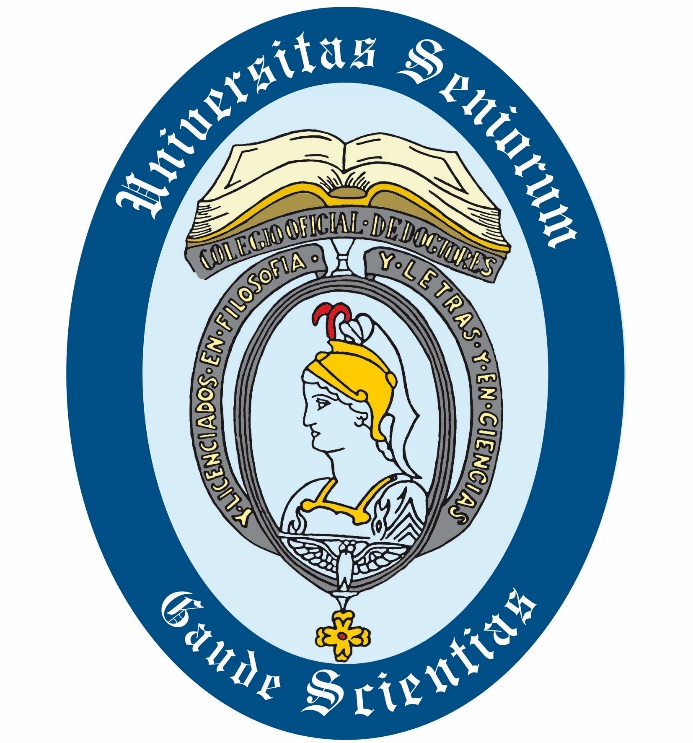 UNIVERSIDAD DE MAYORES PARA LOSCOLEGIOS PROFESIONALESTodas las conferencias comenzarán a las 18,30 h.COLEGIO OFICIAL DE DOCENTESCOLEGIO DE DOCTORES Y LICENCIADOS EN FILOSOFÍA Y LETRAS Y EN CIENCIASDE LA COMUNIDAD DE MADRIDC/ Fuencarral, 101-3º. 28004 MadridTel.: 914471400 / www.cdlmadrid.orgJueves, 15 de octubre de 2020“Antártida: de la barbarie a la esperanza”.Conferenciante: D. Javier Cacho Gómez. Científico y escritor. Fue jefe de la base antártica Juan Carlos I.Jueves, 22 de octubre de 2020“Viajes y literatura española (ss XX-XXI). Entre el 98 y el 27: Azorín, La ruta de don Quijote (1905); Federico García Lorca, Impresiones y paisajes, Apuntes de un viajero (c. 1917-1920)”.Conferenciante: D. Daniel-Henri Pageaux. Catedrático emérito de Literatura Comparada de la Universidad de La Sorbona de París. Jueves, 5 de noviembre de 2020“Amundsen-Scott. La carrera al Polo Sur”.Conferenciante: D. Javier Cacho Gómez. Científico y escritor. Fue jefe de la base antártica Juan Carlos I.Jueves, 19 de noviembre de 2020“Viajes y literatura española (ss XX-XXI). Andanzas de la posguerra: Josep Pla, Viaje en autobús (1942); Camilo José Cela, Viaje a la Alcarria (1948”). Conferenciante: D. Daniel-Henri Pageaux. Catedrático emérito de Literatura Comparada de la Universidad de La Sorbona de París. Jueves, 26 de noviembre de 2020“El mundo hace cien años. ¿Los felices años veinte?”Conferenciante: D. Jesús Martínez Martín. Catedrático de Hª Contemporánea de España de la Universidad  Complutense de Madrid.Jueves, 10 de diciembre de 2020“El Desastre de Annual (1921). La Guerra de Marruecos, cien años después”.Conferenciante: D. Jesús Martínez Martín. Catedrático de Hª Contemporánea de España de la U. Complutense de Madrid.Jueves, 17 de diciembre de 2020“Mujeres de acero en un mundo de hielo”.Conferenciante: D. Javier Cacho Gómez. Científico y escritor. Fue jefe de la base antártica Juan Carlos I.Dependiendo de las circunstancias sanitarias las conferencias serán presenciales o a distancia con sistema que se anunciará en su momento, y de acceso restringido a alumnos de la Universidad de los Mayores.